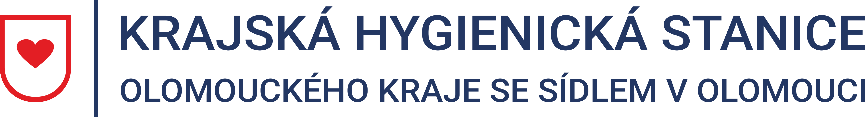 Tisková zpráva25. 11. 2022Aktuální epidemiologická situace v Olomouckém krajiEpidemiologické situace v Olomouckém kraji je klidná a odpovídá sezóně, stejně jako výskyt akutních respiračních onemocnění. K dnešnímu dni není v Olomouckém kraji rovněž evidován výskyt chřipkového viru či závažný případ chřipkového onemocnění.Za období 18. 11. – 24. 11. 2022 eviduje Krajská hygienická stanice Olomouckého kraje se sídlem v Olomouci (KHS) 231 osob s pozitivním výsledkem testu na přítomnost nového koronaviru SARS-CoV-2, o 5 % více než v předchozím týdnu (220). Nejvyšší záchyt je v okrese Olomouc (75), následuje Prostějov (58), Šumperk (57), Přerov (34) a Jeseník (7). Z hlediska věkových kategorií se nejvíce nemocných nachází mezi dospělými v produktivním věku (45–54 let). Průměrná týdenní incidence na 100 000 obyvatel dosahuje k dnešnímu dni hodnoty 22 potvrzených případů.KHS i nadále apeluje na osobní odpovědnost každého občana při dodržování základních hygienických pravidel jako je důkladné mytí rukou mýdlem a vodou či řádné zakrývání nosu a úst kapesníkem při kašlání.Mgr. Markéta Koutná, Ph.D., tisková mluvčí, telefon 585 719 244, e-mail: media@khsolc.cz